Guidance Note No: 121/2011 		Revision No: 1Beaching of vessels to perform maintenanceFollowing the death of a fishing tour operator in 2010 who was killed when his beached vessel rolled onto its side while he was carrying out hull cleaning and maintenance, NT WorkSafe issued a Health and Safety Alert (copy attached) to highlight the dangers of this practice.

All vessel owners (commercial and recreational) are urged to exercise care when undertaking any maintenance and/or cleaning of their vessels and to use facilities that are designed and fit for the purpose.Signed by: Sri Srinivas
Date Issued: 15 August 2011Disclaimer: While care is taken to ensure that information contained in NT Government publications is true and correct at the time of the publication, this information is provided on the basis that users undertake responsibility for assessing the relevance, accuracy and currency of its content.  The Northern Territory of Australia gives no warranty or assurance and makes no representation, express or implied, as to the accuracy of this information or that it is suitable for your intended use.  To the maximum extent permitted by law, each user waives and releases the Territory from any and all claims relating to the use of this information and in no event shall the Territory of Australia be liable for loss or damage arising directly or indirectly from the use of or reliance on it for whatever purpose.Attachment A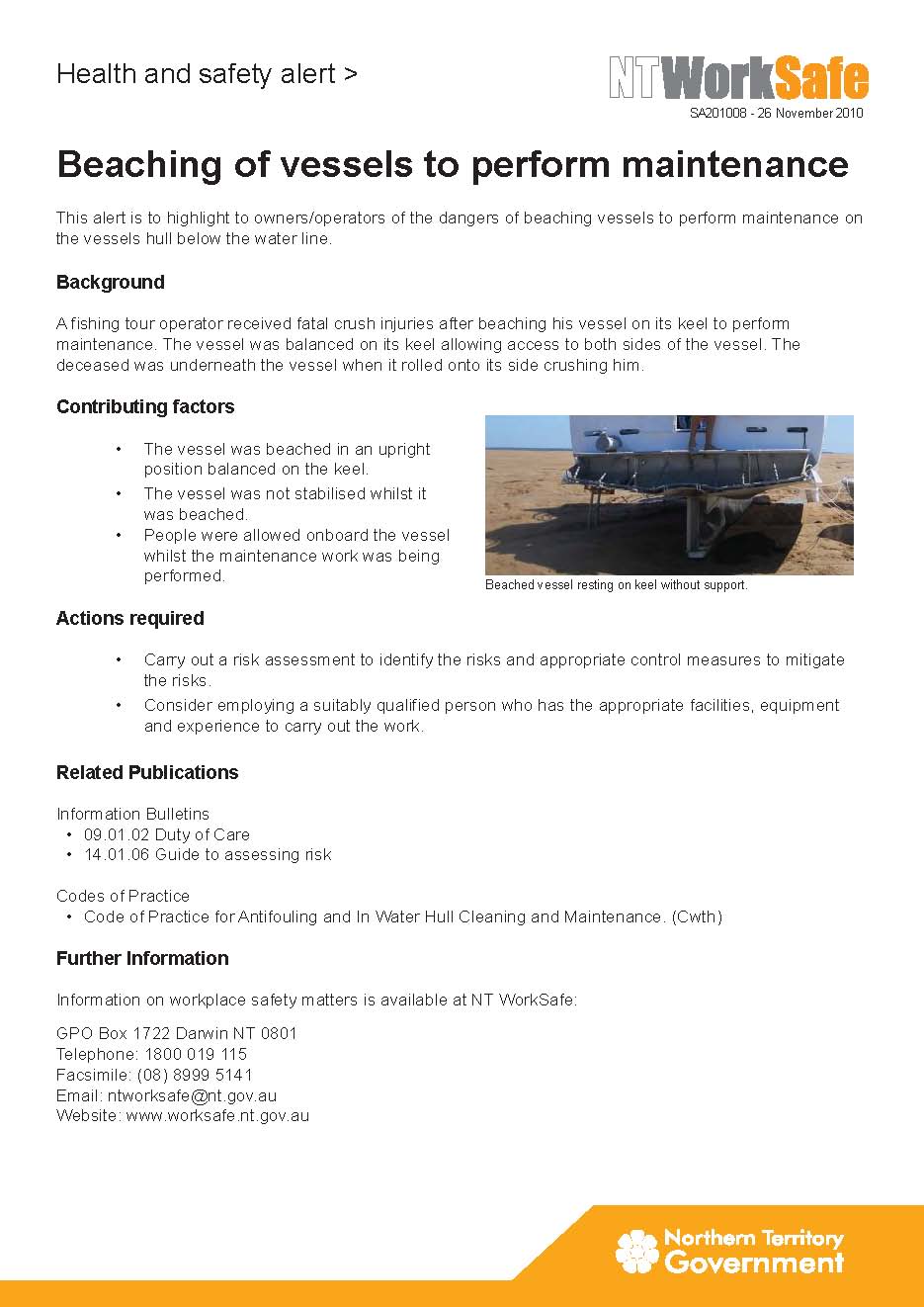 For further information contact Marine Safety Branch:2nd Floor, Energy House, 18-20 Cavenagh, Darwin   NT  0800, GPO Box 2520, Darwin  NT  0801Telephone:  08 8924 7100, Facsimile: 08 8924 7009Email: marinesafety@nt.gov.au